Фонд поддержки детей, находящихся в трудной жизненной ситуации, создан в соответствии с Указом Президента Российской Федерации от 26 марта 2008 года № 404 «О создании Фонда поддержки детей, находящихся в трудной жизненной ситуации».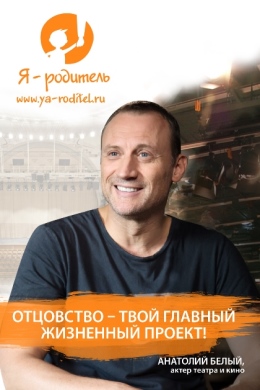 Учредителем Фонда от имени Российской Федерации является Министерство труда и социальной защиты Российской Федерации.Деятельность Фонда направлена на создание нового механизма управления, позволяющего в условиях разделения полномочий между федеральным центром и субъектами Российской Федерации значительно сократить распространенность социального неблагополучия детей и семей с детьми, стимулировать развитие эффективных форм и методов работы с нуждающимися в помощи семьями и детьми.Высшим руководящим органом Фонда является попечительский совет.Оперативное управление деятельностью Фонда осуществляет правление Фонда.ПРИОРИТЕТНЫЕ НАПРАВЛЕНИЯ ДЕЯТЕЛЬНОСТИ ФОНДАпрофилактика семейного неблагополучия и социального сиротства детей, включая профилактику жестокого обращения с детьми, восстановление благоприятной для воспитания ребенка семейной среды, семейное устройство детей-сирот и детей, оставшихся без попечения родителей;социальная поддержка семей с детьми-инвалидами для обеспечения максимально возможного развития таких детей в условиях семейного воспитания, их социализации, подготовки к самостоятельной жизни и интеграции в общество;социальная реабилитация детей, находящихся в конфликте с законом (совершивших правонарушения и преступления), профилактика безнадзорности и беспризорности детей, преступности несовершеннолетних, в том числе повторной.ЗОНЫ ОСОБОГО ВНИМАНИЯ ФОНДАсодействие развитию межведомственной координации решения проблем детского неблагополучия как на федеральном уровне, так и на уровне субъектов Российской Федерации, выработка успешных моделей построения такой работы на местном уровне;выявление, распространение и поддержка лучших практик работы;продвижение программно-целевого подхода в решении задач по улучшению положения детей;целенаправленное содействие инфраструктурным изменениям, необходимым для сокращения распространенности детского неблагополучия;содействие сокращению разрыва между территориями в организации социальной работы с детьми, находящимися в трудной жизненной ситуации;поддержка профессиональных сообществ специалистов, работающих с детьми, находящимися в трудной жизненной ситуации.Основной формой деятельности Фонда является софинансирование программ субъектов Российской Федерации, а также проектов муниципальных образований, государственных и муниципальных учреждений, российских некоммерческих организаций, направленных на решение проблем детского неблагополучия.О Фонде: https://fond-detyam.ru/o-fonde/Информационная кампания на тему: https://fond-detyam.ru/reklamno-informatsionnye-materialy-ob-otvetstvennom-roditelstve/